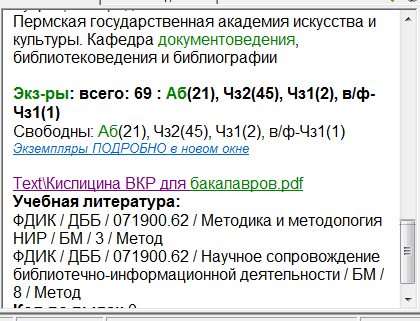 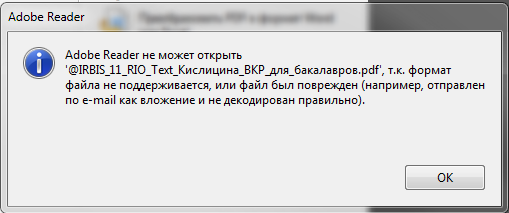 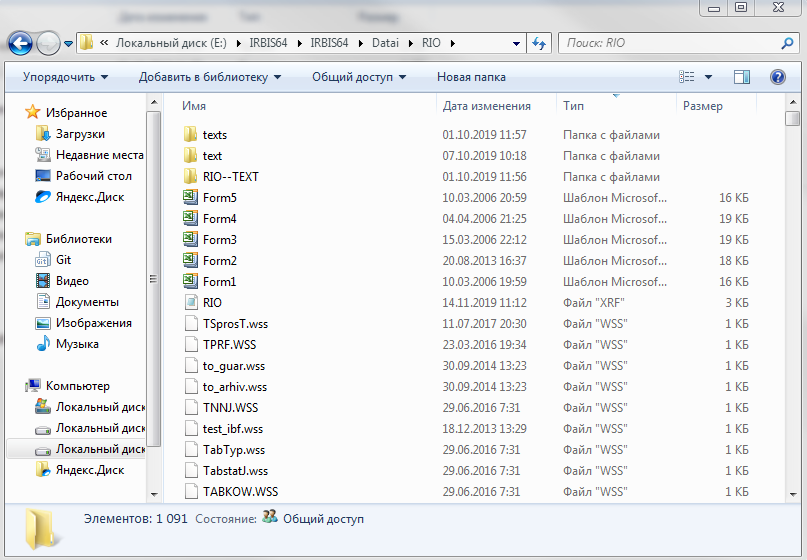 Мы мигрируем с Ирбис 2015 на Ирбис 2018.1.Действовали строго по инструкции.Всё работает, кроме просмотра полного текста экземпляров.После переноса баз в новую редакцию тексты были помещены в папки Texts, а при просмотре полного текста Ирбис ищет, похоже, в папке Text. Не можем найти, где описывается путь к полному тексту.Попробовали создать папку  Text, с содержимым  из Texts, но всё равно не работает.Подскажите где искать?